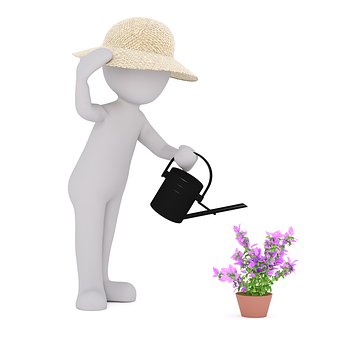 Want to have higher well-being? These are a selection of resources that are science-based and have brought me light-bulb moments. I hope they help you.BooksBrown (2010) The Gifts of Imperfection: Let Go of Who You Think You're Supposed to Be and Embrace Who You Are. Hazelden PublishingLyubomirsky (2007) The How of Happiness: A New Approach to Getting the Life You Want. Penguin BooksDweck (2006) Mindset: The New Psychology of Success (Ballantine Books)Banks (2015) Four Ways to Click: Rewire Your Brain for Stronger, More Rewarding Relationships (TarcherPerigee)Senek (2011) Start With Why. (Penguin) 	Covey (1989) The Seven Habits of Highly Effective People. (FreePress)ArticlesShaw (2006) Four core communication skills of highly effective practitioners. Vet Clin Small Anim 36;385 Cake et al (2015) The Life of Meaning: A Model of the Positive Contributions to Well-Being from Veterinary Work. JVME;42(3):184-193Web-siteshttp://greatergood.berkeley.edu/ The Greater Good Science Center is part of the University of California, Berkeley. It studies the psychology, sociology, and neuroscience of well-being, and teaches skills that foster a thriving, resilient, and compassionate society. The information is presented in an easy to read format and is referenced. https://www.actmindfully.com.au/. Russ Harris has many free resources on his web-site and also a helpful (paid) app. His podcast on confidence is excellent.http://www.ava.com.au/VetHealth. Has links to many more resources.http://www.vetlife.org.uk/ https://veterinarywellbeing.wordpress.com/Appshttp://moodmeterapp.com/ Use this to build your self-awareness and emotional intelligence.Meditation apps such as Calm and HeadspacePodcastsTED talks such as;How to make stress your friend by Kelly McGonigal Your Body Language Shapes Who You Are by Amy CuddyAll in the Mind on Radio NationalSlow incremental change is the most sustainable.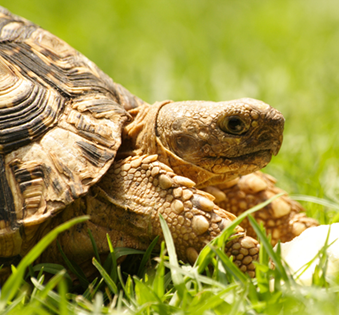 And remember that you may need help to make the changes you need and want in your life. Talking with a professional listener such as a coach, counsellor or psychologist can be very helpful.